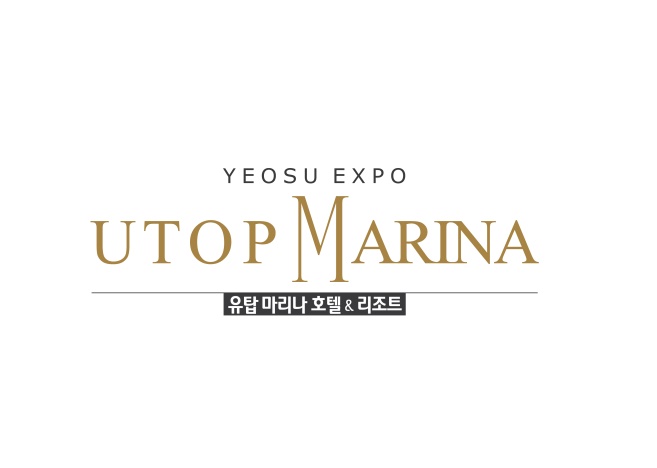 <대한산부인과학회 숙박예약신청서>* 예약신청일 :2022년 03월 31일까지 /* 숙박일 : 2022년 04월 13일~4월16일*신청마감일 전 객실수량 마감으로 인한 예약이 불가능할수 있습니다.▶숙박자정보▶객실요금(모든 객실은 오션뷰)상기요금은세금+봉사료 포함가입니다. (Room Only / 조식 불포함)사전예약시 조식 24,000원 추가 금액 발생 됩니다. (현장추가시 27,000원)▶신용카드 정보카드결제 (___) : 하기 카드정보 기재바랍니다. 단, 현장에서다른카드로 결제 가능합니다▶ 객실 취소 및 No-Show일 경우 규정의 의해 상기개런티카드 결제됨을 동의합니다.* 신청자 서명란 :                   (동의 서명 없을시 예약 제한 됩니다.)▶ No-Show 및 취소 요금 부과규정•체크인 일자 기준, 5일 ~ 3일전 예약객실요금의50% 부과, 2일 ~ 1일전 예약객실요금의70% 부과•당일 객실 취소시 예약객실요금의100% 부과됩니다.예약담당유탑마리나 예약실Tel) 061-690-8200 (월~금 : 09:00 ~ 18:00) Email) naeun7522@nate.com성명(한글)소  속핸드폰이메일Check-In(P.M. 3:00) 월    일 (   박)Check-Out(A.M. 11:00)월     일객실형태 (호텔형– 취사 불가)객실형태 (호텔형– 취사 불가)객실료(일)객실수객실당 인원비고오션패밀리트윈(더블+더블 베드)(기준 2인 / 최대 4인)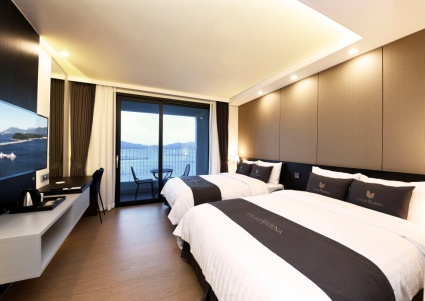 목,일 110,000원 금  160,000원토  220,000원조식추가인원-(       명)카드종류ex) 롯데, 현대카드 etc.카드 소유주명카드번호유효기간년      월